附件1：广东省第三期孤独症儿童康复教育岗位专业技能培训班报名回执填报人 ：                              联系电话：                               QQ：附件2：交通线路线路1：从广州南站出站后，前往地铁广州南站可乘坐地铁2号线至会江站下车，A出口步行330米至广东省残疾人辅助器具资源中心。线路2：从广州东火车站出站后，前往地铁广州东站可乘坐地铁1号线至公园前站转乘地铁2号线至会江站下车，A出口步行330米至广东省残疾人辅助器具资源中心。线路3：从广东省汽车客运站出站后，步行450米前往地铁广州火车站可乘坐地铁2号线至会江站下车，A出口步行330米至广东省残疾人辅助器具资源中心。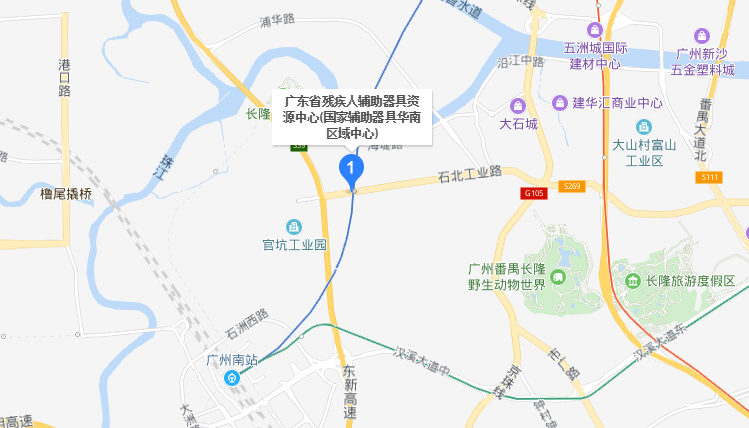 姓 名性别学历专业工作单位身份证号移动电话邮箱工作年限是否预定招待所是否预定用餐